Pelzer Town CouncilAGENDAPELZER COMMUNITY BUILDINGOctober 11, 2016 – 7:00 P.M.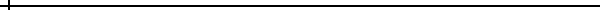 Call to OrderInvocation Approve minutes from September 13, 2016 monthly council meeting OLD BUSINESSBrad West - Phase II Sewer Project Update Roger Scott, Sr. – Update on joint sewer plant committeeJimmy King & Skip Watkins – Update on financial planning for added services.NEW BUSINESSMayor & Council to enter into executive session to receive legal advice.INFORMATIONLarry Coker – Pelzer Heritage CommissionBeth Rostron – Pelzer Historical SocietyAdjourn